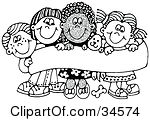 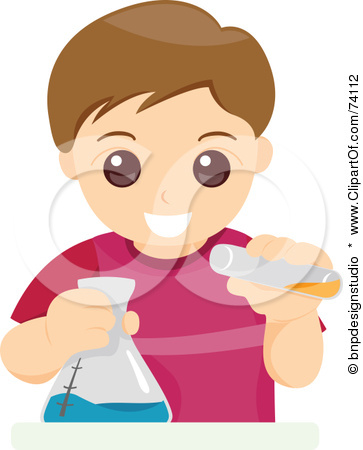 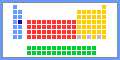 س1) احسبي الكتلة بالجرام (g) في 3.57 mol  من   Al ؟س2) احسبي عدد المولات في300 g  من S ؟؟س3) احسبي عدد المولات  في525  g  من Ca  ؟؟المعطيات المعلوم المجهول معامل التحويل الحل المعطيات المعلوم المجهول معامل التحويل الحل المعطيات المعلوم المجهول معامل التحويل الحل 